PRE-APPROVAL FOR THE ONLINE LEARNING AGREEMENT (V-OLA)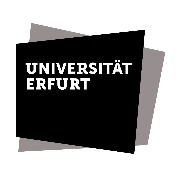 for the recognition of credits to be taken at a partner university in the Erasmus programme (for subsequent transfer to the Online Learning Agreement (OLA) of the EU).
Name of student:      						Matriculation number:      Degree programme (BA, MA):      					Subject / Subjects:      Host institution abroad:      					Academic year of study abroad:      
Table A: Study programme at the host university:Table B: Recognition of courses completed abroad at the University of Erfurt:The preliminary coordination of the Online Learning Agreement (V-OLA) is intended for internal use at the University of Erfurt. It serves to check the course content and to assure subsequent recognition by the respective study programmes before the data is transferred to the OLA. The real recognition takes place after completion of the study abroad by means of the recognition procedure provided for this purpose. If no recognition is desired for a course, it must be listed in Table B without a module name and with zero ECTS; a signature of the programme / subject representative is then not necessary. Detailed information on the procedure is given in the OLA guidelines. __________________________________________________________________________________________________________________________________________________________With my signature, I confirm that I will only copy the courses confirmed by the respective programme / subject representative by signing the pre-arrangement form as well as the courses for which I do not wish to receive recognition to the OLA portal, otherwise the OLA will become invalid. Date: 								Signature of student: Number (consecutive)Code or number of the course at the host institutionName of the course at the host institution (if possible, please include a description of the content, extend and examination).Semester in which the course is to be completed (WS or SS)Number of ECTS credits awarded by the host institution upon successful completion of the courseTotal : ............Number 
(corres-ponding to the no. from table A)Subject and study regulations  for which the module is to be recognised (f.e. B Ang-2021_Ha)Module number according to the study and examination regulations of the University of Erfurt (e.g. SV Reg#03 or MTG#02)Module designation according to the study and examination regulations of the University of ErfurtNumber of ECTS credits at the University of ErfurtName of the 
programme / subject representativeSignatureTotal:…….